山西大学附中2020～2021学年高一第一学期期中考试政治试题考试时间：80分钟    考查范围：必修一    满分：100分  一、选择题：本题共34小题，每小题1.5分，共51分。在每小题给出的四个选项中，只有一项是符合题目要求的。1. 只有生产发展到一定程度，才能出现阶级；只要生产发展到一定阶段，就必然产生阶级。这表明①阶级不是从来就有的②阶级的产生与生产的发展密切相关③阶级就是在一定生产关系中处于不同地位的各种集团④社会生产力的发展是阶级产生的根本原因A. ①③④         B. ①②④         C. ①②③         D. ②③④2. 人类社会由奴隶社会进入封建社会，铁制农具的广泛使用和牛耕的普遍推广，使农业发展到新水平。在农业发展的基础上，手工业、商业和城市也有较大的发展。这表明①封建社会生产力的发展跨上了一个新台阶②封建社会的生产关系代替奴隶社会生产关系促进了生产力的发展③封建社会的农民比奴隶社会的奴隶的处境有所改善④当时封建社会的生产关系决定社会生产力的发展A. ②④           B. ②③           C. ③④           D. ①②3. 有学者说：“资本家发财致富是由于节约和对于劳役所得作出的牺牲的储蓄，再加上大胆的、富于想象力的聪明狡黠的投资”“随着社会的发展，工人的工资不是越来越高了吗？工人的待遇不是越来越好了吗？”上述观点①企图掩盖资本家剥削工人的秘密②力图美化资本主义制度③看到了资本主义生产关系对生产力的促进作用④表明资本主义社会的基本矛盾是资本家和工人之间的矛盾A. ①②           B. ③④           C. ①③           D. ②④4. 马克思把人类社会历史划分为依次更替的五种社会形态：原始社会、奴隶社会、封建社会、资本主义社会、共产主义社会（社会主义社会是它的第一阶段）。五种社会形态划分的依据是A. 人的发展水平                     B. 地理环境的状况C. 生产力的水平                     D. 生产关系的性质5. 社会主义从空想变成科学，实现了人类对世界的本质及其发展变化规律在认识上的飞跃。科学社会主义诞生的标志是A. 《共产党宣言》发表       B. 马克思发现了人类历史的发展规律，即唯物史观C. 巴黎公社宣告成立         D. 马克思、恩格斯创立剩余价值学说6.《共产党宣言》指出：“资产阶级在它已经取得了统治的地方把一切封建的、宗法的和田园诗般的关系都已经破坏了”。这一论述A. 否定了资产阶级历史作用           B. 批判了资产阶级对近代世界进步的阻碍C. 认同了资产阶级价值观念           D. 肯定近代以来世界发生的社会历史变革7. 鸦片战争后，中国人民为了推翻帝国主义和封建主义的统治，挽救民族危亡，进行了可歌可泣的斗争，其中的几次斗争曾试图使中国走上资本主义道路，但最终都失败了。资本主义道路在中国走不通的原因是①帝国主义决不允许中国通过走资本主义道路强大起来②没有完全模仿和照搬西方的政治经济制度模式③中国民族资产阶级割裂了与封建主义和外国资本主义的联系④中国封建势力严重阻碍民族资本主义经济的发展A. ①②           B. ①④           C. ②③           D. ③④8. 1921年中国共产党的成立，这是中国革命历史上划时代的里程碑，使中国革命的面目焕然一新。集中表现为①找到了以农村包围城市，武装夺取政权的符合国情的革命道路②最终完成了建设社会主义的任务，建立了中华人民共和国③中国人民从此有了主心骨，中国革命有了坚强的领导力量④给中国送来了马克思列宁主义A. ①②           B. ②③           C. ①③           D. ③④9. 2020年是新中国成立71周年。关于中华人民共和国成立的重大意义，下列说法正确的是①终结了帝国主义列强侵略中国、欺凌中国人民的历史②标志着社会主义革命已经取得胜利③为实现由新民主主义向社会主义的过渡创造了前提条件④中国人民从此站立起来，成了社会主义国家的主人①②           B. ③④           C. ①③           D. ②④10.山西大学附中某高一学习小组讨论：“为什么说三大改造的完成是20世纪中国的一次历史性巨变，我国从此进入社会主义社会？”以下是几位同学的发言，其中看法正确的是A. 甲同学：奠定了社会主义工业化的基础B. 乙同学：正确认识了中国社会的主要矛盾C. 丙同学：确立了社会主义基本制度D. 丁同学：中国人民实现了当家作主11.1956年4-5月，毛泽东先后在中共中央政治局扩大会议和最高国务会议上作的《论十大关系》报告中指出“最近苏联方面暴露了他们在建设社会主义过程中的一些缺点和错误，他们走过的弯路你还想走？过去，我们就是鉴于他们的经验教训，少走了一些弯路，现在当然更要引以为戒。”这表明，当时的中国共产党A. 实现了马克思主义同中国实际的第二次结合B. 开始探索自己的社会主义建设道路C. 找到了一条适合自己的路线D. 已经突破社会主义苏联模式的束缚12.马克思说：“人们自己创造自己的历史，但是他们并不是随心所欲地创造，并不是在他们自己选定的条件下创造，而是在直接碰到的、既定的、从过去承继下来的条件下创造。”下列选项能体现这一思想的是①社会主义改造的胜利开启了改革开放的新时期②新民主主义革命为社会主义革命做了必要准备③社会主义革命和建设为改革开放打下坚实基础④党的十一届三中全会作出改革开放的重大决策A. ①②           B. ①④           C. ②③           D. ③④13.第一个五年计划完成后，我国建立了许多历史上没有过的、规模巨大的钢铁、汽车、飞机、新式机床等工矿企业，东北、华北、西北也建立起一批新的工业基地。新中国成立初期取得巨大成就的主要原因有①中国人民艰苦奋斗的精神	           ②坚持走中国特色社会主义道路③党和国家制定正确的方针路线        ④社会主义市场经济体制激发了经济活力A. ①③           B. ②③           C. ①④           D. ②④14.改革开放40多年来，我们党带领人民风雨同舟，披荆斩棘，砥砺奋进，绘制了一副波澜壮阔，气势恢宏的历史画卷。关于改革开放，下列判断正确的是①党的十一届三中全会做出了改革开放的伟大决策②改革率先在城市取得突破，并由城市转到农村③加入世贸组织，标志着我国对外开放达到新的水平④党的十四届三中全会提出了我国要建立社会主义市场经济的目标A. ①②           B. ①③           C. ②④           D. ③④15.深圳是我国第一个经济特区，以其沧桑巨变展现了改革开放的磅礴伟力。2020年10月14日，深圳经济特区建立四十周年庆祝大会在深圳市隆重举行，习近平主席出席大会并发表了重要讲话，向全世界宣示，中国改革开放不停步。关于改革的说法，下列正确的是A. 改革是解决一切问题的基础和关键B. 通过改革，推动生产力同生产关系、经济基础同上层建筑相适应C. 改革是生产力中最具决定性的力量D. 改革有利于充分发挥社会主义制度的优越性16.祖国70华诞的阅兵仪式和群众游行令人难忘。其中，群众游行以“同心共筑中国梦”为主题，分为“建国创业”“改革开放”“伟大复兴”三个篇章，展现了一幅流动的史诗。基于对我国发展历程的认识，可以推断①“开天辟地”方阵应归入“建国创业”篇章②“当家作主”方阵适合归入“改革开放”篇章③“关键抉择”“科学发展”等方阵展现的是社会主义革命时期的景象④“美好生活”“不忘初心”方阵可反映新时代如何坚持和发展中国特色社会主义的主题A. ①③           B. ①④           C. ②③           D. ②④17.邓小平指出，我们现在所干的事业是一项全新的事业，马克思没有讲过，我们的前人没有做过，其他社会主义国家也没有干过，所以，没有现成的经验可学。我们只能在干中学，在自己的实践中摸索。这表明改革开放以来党的全部理论和实践的主题是A．建设中国特色社会主义	B．建设一个伟大的党C．推进一个伟大的事业	D．建设现代化强国18.改革开放以来，中国共产党在实践探索过程中，取得的理论创新成果①都是在中国共产党的领导下，团结带领全党全国各族人民共同创造的②都是借鉴外国发展经验得来的③都有助于推动中国特色社会主义现代化事业向前发展④都顺应时代发展潮流，一帆风顺地推动改革开放的进程A．①③           B．①②           C．②③           D．③④19.习近平指出，嫦娥四号任务实现了人类航天器首次在月球背面巡视探测，率先在月背刻上中国足迹，这是探索建立新型举国体制的又一生动实践。美国《时代》周刊网站认为，这项伟大工程得以实现在于中国所拥有的完整把握经济社会各个方面的制度；德国《明镜》周刊网站也发表了类似看法。这表明中国特色社会主义制度A. 得到世界各国的普遍认可           B. 是人民当家作主的政治制度C. 既符合我国的国情，又可以广泛推广 D. 是当代中国发展进步的根本制度保障20.中国特色社会主义包括中国特色社会主义道路、理论、制度、文化，对此理解正确的是①中国特色社会主义道路是实现社会主义现代化、创造人民美好生活的必由之路②中国特色社会主义理论体系就是包括毛泽东思想、邓小平理论、“三个代表”重要思想、科学发展观、习近平新时代中国特色社会主义思想在内的理论体系③中国特色社会主义制度是激励全党全国各族人民奋勇前进的强大精神力量④中国特色社会主义文化是实现中华民族伟大复兴的强大精神力量A. ①②           B. ①④           C. ②③           D. ③④21.中国特色社会主义进入新时代，意味着①近代以来久经磨难的中华民族迎来了从站起来、富起来到强起来的伟大飞跃②富强、民主、文明、和谐、美丽的社会主义现代化强国已经建成③科学社会主义在二十一世纪的中国焕发出强大生机活力④中国特色社会主义拓展了发展中国家走向现代化的途径A. ①②③         B. ②③④         C. ①③④         D. ①②④22.社会主要矛盾具有全局性、根本性、长远性和稳定性，我国社会主要矛盾的变化是中国特色社会主义进入新时代的重要标志。在新时代，随着我国社会主要矛盾的变化，我国①社会主义所处历史阶段发生变化②世界最大发展中国家的国际地位没有变③以经济建设为中心的基本路线发生变化④处于社会主义初级阶段的基本国情没有变A. ①②           B. ①③           C. ②④           D. ③④23.当前，国际形势处于百年不遇的大变局之中，不确定因素、不可预见性风险挑战更加复杂严峻；国内改革进入攻坚期和深水区，改革发展稳定任务艰巨繁重，经济发展进入新常态，各种矛盾叠加出现。面对严峻的国内外形势，要牢牢坚持党和国家的生命线、人民的幸福线。这里的党和国家的生命线、人民的幸福线是指A. 马克思列宁主义基本原理           B. 中国特色社会主义道路C. 党的基本路线                     D. 四项基本原则24.习近平总书记形象地指出：“时代是出卷人，我们是答卷人，人民是阅卷人。”中国共产党人就是要不断回答好时代的考卷。在中国特色社会主义新时代，总书记要求全党同志特别是领导干部要继续保持革命精神、革命斗志，发挥彻底的自我革命精神，全面提高领导能力和执政水平，坚持三个“一以贯之”把我们党领导人民进行了近百年的伟大社会革命继续推进下去，向人民交上满意的答卷。以下选项属于三个“一以贯之”的是①一以贯之地坚持和发展中国特色社会主义②一以贯之地推进党的建设新的伟大工程③一以贯之地增强忧患意识、防范风险挑战④一以贯之地开新局于伟大的社会革命，强体魄于伟大的自我革命A．①②③         B．①②④         C．①③④         D．②③④25.中国梦不仅是中国大陆13亿人民的梦，而且也是海峡两岸同胞共同的梦，是惠及世界的梦。下列关于中国梦的说法，正确的是①中国梦只能体现中华民族和中国人民的整体利益②每个中国人的梦的总和构成了中国梦、民族梦③中国梦揭示了中华民族的历史命运和当代中国的发展走向④中国梦指明了全国各族人民共同的奋斗目标A. ①②           B. ②④           C. ③④           D. ②③26.中国国家博物馆的藏品中，有一摞厚厚的家庭账本，记录着山东一家普通农户几十年来家庭生产生活收支情况的变化：   下列分析正确的是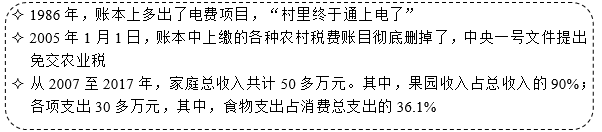 ①多出电费项目，会增加农户生活成本，提高物价②免交农业税，可以减轻农民负担，促进农业发展③家庭总收支的变化，说明中国共产党领导人民“富起来”④农户生产生活的变化，说明我国已建成富强民主文明和谐美丽的现代化国家A. ①③           B. ①④           C. ②③           D. ②④27.在近几年新年贺词中，习近平曾多次提到了“人民”。习近平说：“人民是共和国的坚实根基，人民是我们执政的最大底气。一路走来，中国人民自力更生、艰苦奋斗，创造了举世瞩目的中国奇迹。”“不管乱云飞渡、风吹浪打，我们都要紧紧依靠人民”。这①体现了社会主义共同理想            ②揭示了历史发展的总趋势③诠释了以人民为中心的发展思想      ④反映了中国共产党的初心和使命A. ①②           B. ③④           C. ①④           D. ②③28.从1921年中国共产党成立时的50多名党员，到1949年新中国成立时的448.8万名党员，再到2019年底的9191.4万名党员，近百年的奋斗历程中，中国共产党吸引力、凝聚力、战斗力不断增强，始终保持旺盛生机活力。其根本原因在于A. 中国共产党是中国特色社会主义事业领导核心B. 中国共产党坚持为人民谋幸福、为民族谋复兴C. 以习近平新时代中国特色社会主义思想为指导D. 不断坚持和完善党的自身建设，全面从严治党29.北京大学校长周其凤新学年开学时曾寄语：“学会‘担当’，培养‘士以天下为己任’的使命感、抱负和情怀。”这说明①青年人要勇于承担历史使命②我们要坚持个人前途居首位，同时兼顾国家的发展和民族的振兴③使命是个人把自己的人生理想融入社会共同理想中而形成的神圣的责任感④每个人的个人理想和历史使命总是一致的，实现了个人理想，也就担当了使命A. ②③           B. ②④           C. ①③           D. ③④30.云梦秦简出土于湖北省云梦县睡虎地秦墓，其中的《为吏之道》记载了“吏有五善”，一日忠信敬上，二日清廉毋谤，三曰举事审当，四曰喜为善行，五曰恭敬多让。《为吏之道》的“五善”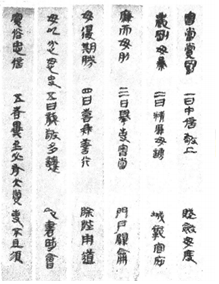 ①说明权力的行使应审慎、谦抑②说明公职人员应注重道德修养③说明自律是有效制约权力的关键④对加强党员干部队伍建设具有借鉴意义A. ①②③         B. ①②④         C. ①③④         D. ②③④31.习近平新时代中国特色社会主义思想，是新时代中国共产党的思想旗帜，是国家政治生活和社会生活的根本指针，是21世纪的马克思主义。据此，我们可以这样理解：习近平新时代中国特色社会主义思想①是马克思主义中国化的最新理论成果  ②是实现中华民族伟大复兴的行动指南③是决定中国未来发展方向的科学理论  ④深刻地回答了怎样建设党的重大问题A. ①②           B. ①④           C. ②③           D. ③④32.十三届全国人大一次会议表决通过的宪法修正案第36条，将“中国共产党领导是中国特色社会主义最本质的特征”这一党章内容增写入宪法第一条第二款。“中国特色社会主义最本质的特征是中国共产党领导”，是习近平新时代中国特色社会主义思想的一个重要论断。全国人大把这一重大政治原则写入宪法①反映了中国共产党坚持依法执政②旨在促使全党牢记使命、履行好国家管理职能③强化了党的领导权威，有利于确保党和国家事业始终沿着正确方向前进④第一次确立了党对中国特色社会主义各项事业的全面领导A. ①②           B. ②④           C. ③④           D. ①③33.以下两段关于改革的论述，共同之处在于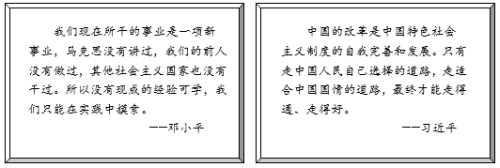 A. 中国的事情必须按照中国的特点、中国的实际来办B. 走得通、走得好的路一定是前人没有走过的路C. 马克思没有讲过的新事业都是没有现成经验可学的D. 中国人民自己选择的道路都是适合中国国情的道路34.第三届中国国际进口博览会于2020年11月5日至10日在国家会展中心（上海）举办，习近平主席出席并作重要主旨演讲。中国智慧中国方案产生了日益广泛而深远的国际影响。主场外交已经成为党的十八大以来，中国外交全新的中国名片。从基本方略的角度看，这种主场外交表明我国A. 坚持推动构建人类命运共同体，促进世界包容发展B. 坚持一国两制，推进祖国统一C. 坚持推动构建新型国际结盟关系，共同应对各种威胁D. 我国坚持国家总体安全观，坚定维护国家利益二、非选择题：本题共3小题，共49分。35.阅读材料，完成下列要求。（16分）材料一：中华人民共和国成立之初，我们巩固新政权之后，我们国家的工作重点就转移到中华人民共和国的经济建设上来……在一个相当长的时期内，逐步实现国家的社会主义工业化，并逐步实现国家对农业、手工业和资本主义工商业的社会主义改造。材料二：到1956年底，国家提前完成了对农业、手工业和资本主义工商业的社会主义改造，社会主义制度在我国基本建立起来。中共八大对社会主义改造基本完成后中国社会的主要矛盾和根本任务作出了规定，为社会主义事业的发展指明了方向。（1）过渡时期开始、结束的标志分别是什么？（4分）（2）生产资料的社会主义改造完成后，我国社会的主要矛盾和主要任务发生了什么变化？（6分）（3）社会主义改造的完成有什么历史意义？（6分）36.阅读材料，完成下列要求。（18分）改革开放是决定当代中国命运的关键抉择，是党和人民事业大踏步赶上时代的重要法宝。材料一：1978年11月，安徽省凤阳县小岗村实行“分田到户，自负盈亏”的家庭联产承包责任制，拉开了中国队那对内改革的大幕。在城市，国营企业的自主经营权得到了明显改善。截至2018年，我国国内生产总值从3678亿元增长到90多万亿元，提高了245倍。材料二：改革开放以来，中国特色社会主义是党的全部理论和实践的主题，是党和人民历尽千辛万苦付出巨大代价取得的根本成就，我们党团结带领全国各族人民不懈奋斗，破除阻碍国家和民族发展的一切思想和体制障碍，开辟了中国特色社会主义道路，推动我国经济实力、科技实力、国防实力、综合国力进入世界前列，推动我国国际地位实现前所未有的提升，党的面貌、国家的面貌，人民的面貌发生了前所未有的变化，中华民族正以崭新姿态屹立于世界的东方。（1）结合材料一，运用相关知识说明改革开放的意义。（10分）（2）“改革开放以来，中国特色社会主义是党和人民历尽千辛万苦、付出巨大代价取得的根本成就”。运用所学知识并结合材料二对此加以阐述。（8分）37.阅读材料，完成下列要求。（15分）材料一：“我们都在努力奔跑，我们都是追梦人”，在2019年新年贺词中，习近平主席满怀信心寄语亿万人民勇敢踏上追寻梦想的新征程。材料二：党的十八大以来的五年，面对世界经济复苏乏力、局部冲突和动荡频发、全球性问题加剧的外部环境，还有我国经济发展进入新常态等一系列深刻变化，我党带领全国各族人民，迎难而上，开拓进取，取得了改革开放和社会主义现代化建设的历史性成就。材料三：党的十九大是实现中华民族伟大复兴中国梦的新起点，要“不忘初心，牢记使命”，党的一切工作都是为老百姓利益着想，让老百姓幸福就是党的事业。同时进一步强化党的建设，增强思想及行动的自觉性和坚定性。党员领导干部应当坚持更高标准、更严要求，发挥示范带动作用。在新时代新征程上，我们要高举中国特色社会主义伟大旗帜，坚定“四个自信”、不断开创新时代中国特色社会主义事业新局面。（1）指出材料一中所追寻的“梦想”的本质。（3分）（2）结合材料二和材料三，说明党如何带领人民追寻梦想，实现梦想。（12分）